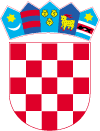 Gradsko vijećeKlasa: 121-01/21-01/1Urbroj: 2186/016-03-21-2Lepoglava, 04.03.2021. godineTemeljem odredbe članka 31. stavka 2. i 31. a  Zakona o lokalnoj i područnoj (regionalnoj) samoupravi
(„Narodne novine" broj 33/01, 60/01, 129/05, 109/07, 36/09, 125/08, 36/09, 150/11, 19/13, 144/12, 137/15, 123/17, 98/19 i 144/20) i članka 22. Statuta Grada Lepoglave („Službeni vjesnik Varaždinske županije" broj 64/20), Gradsko vijeće na 27. sjednici održanoj 04.03.2021. godine, donosiODLUKU o naknadama za rad članova Gradskog vijeća Grada Lepoglave Članak 1.Ovom Odlukom određuje se visina naknade za rad članova Gradskog vijeća  Grada Lepoglave (u daljnjem tekstu: Gradskog vijeća) kao i naknada materijalnih troškova za vrijeme službenih putovanja članova Gradskog vijeća.Članak 2.U odredbama ove Odluke riječi i pojmovni sklopovi koji imaju rodno značenje bez obzira jesu li korišteni u muškom ili ženskom rodu, odnose se na jednak način na muški i ženski rod.Članak 3.Član Gradskog vijeća ima pravu na naknadu za rad u Gradskog vijeću, a određuje se u neto iznosu kako slijedi:predsjednik Gradskog vijeća: 1.000,00 kuna mjesečnopotpredsjednik Gradskog vijeća: 865,00 kuna mjesečnovijećnik Gradskog vijeća: 660,00 kuna mjesečnoPrilikom isplate naknade iz stavka 1. ovoga članka, porezne obveze obračunavati će se u skladu s važećim zakonskim propisima.Članak 4.Predsjednik Gradskog vijeća, potpredsjednici Gradskog vijeća i članovi Gradskog vijeća, koji su upućeni od strane predsjednika Gradskog vijeća ili gradonačelnika Grada Lepoglave na službeno putovanje u zemlji ili inozemstvu, a radi obavljanja poslova iz djelokruga Gradskog vijeća ili zastupanja Grada Lepoglave, imaju pravo na dnevnicu, naknadu troškova prijevoza i troškova noćenja, sukladno posebnom propisu kojim se uređuje porez na dohodak.Putni nalog za službeno putovanje iz članka 1. ovog članka odobrava gradonačelnik Grada Lepoglave.Članak 5.Novčana sredstva za naknade iz ove Odluke osiguravaju se u Proračunu Grada Lepoglave.Članak 6.Stupanjem na snagu ove Odluke prestaje važiti Odluka o plaćama i naknadama dužnosnika, članova Gradskog vijeća i njihovih radnih tijela, savjetodavnih tijela gradonačelnika, te predsjednika vijeća mjesnih odbora („Službeni vjesnik Varaždinske županije“ broj 18/2009).Članak 7.Ova Odluka objaviti će se u Službenom vjesniku Varaždinske županije, a stupa na snagu na dan stupanja na snagu odluke o raspisivanju prvih sljedećih redovnih lokalnih izbora za članove predstavničkih tijela jedinica lokalne i područne (regionalne) samouprave te općinske načelnike, gradonačelnik i župane.PREDSJEDNIK GRADSKOG VIJEĆA                                                                                             Robert Dukarić 